NHS Calderdale Primary Care OPEL Reporting SystemBackgroundThe NHS England Operational Pressures Escalation Levels (OPEL) Framework has been developed to bring consistency to local approaches; improve management of system-wide escalation; encourage wider cooperation and make regional and national oversight more effective and less burdensome.A&E delivery board recognise that Primary Care are an essential partner in care delivery. All other partners within the acute care system have escalation plans in place, at present there is no method for the system to measure pressure within primary care. This reporting system has been developed to meet that need. By sharing this information more widely, system partners are made aware of pressures in primary care and, where possible can support care delivery at a system level.Approved ModelIn conjunction with Calderdale LMC, CCG, Primary Care Network Clinical Directors and A&E Delivery Board the reporting system has been developed and approved for use from DATE TO BE CONFIRMED:Process for Reporting OPEL LevelFrom 19/03/2020, GP practices are asked to:Self-assess themselves against the broad definitions above and utilise the example escalation template provided at Appendix A to determine their OPEL level. In the event of a Calderdale wide incident frequency of reporting will be agreed with LMC and CCG.Undertake the following actions: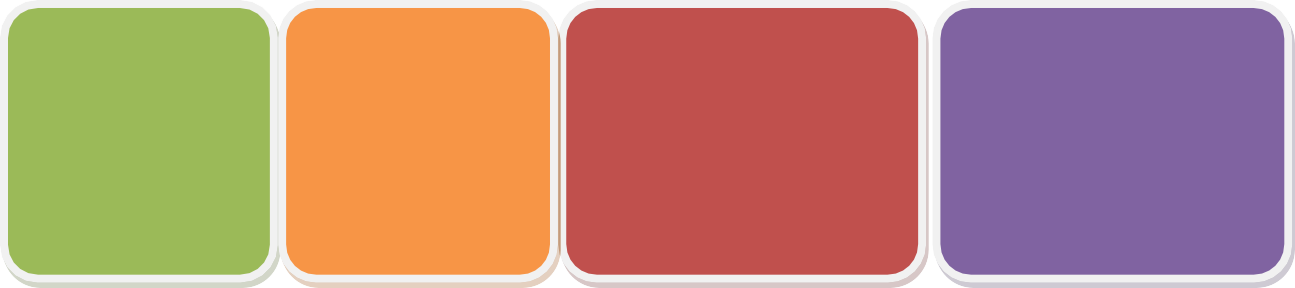 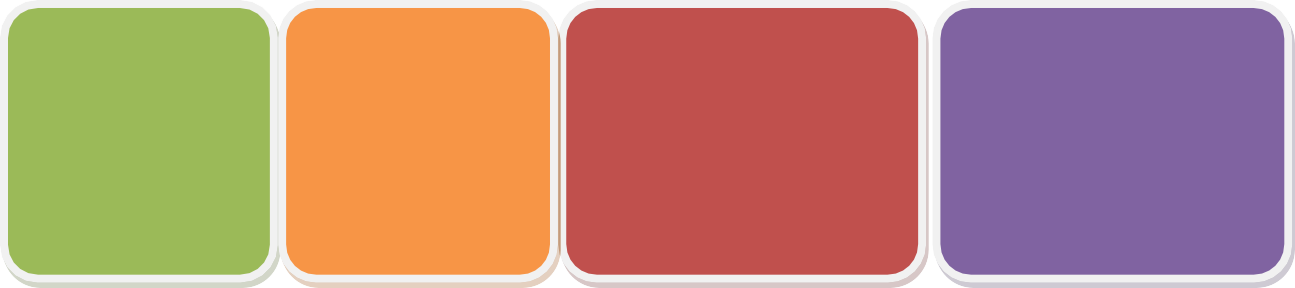 Should OPEL level 3 or 4 be declared, this should be reported to the LMC (07368 226128) and CCG on 01422 307470 ideally before 10am or the CCG Director on Call if out of hours. Level 3 – The other practices within the PCN will then work with practices to see if any alternative support can be offered (see below).Level 4 – The LMC in partnership with the CCG will co-ordinate a system response through surge and escalation route.Offer of Support from the Wider SystemThe CCG recognises that GP practices will have well established business continuity/resilience plans, escalation procedures and mitigating actions and that these will vary from practice to practice depending on resources available.It is expected that if a practice is at Opel level 3 the first response of support should be from within the PCN. Where this support is not possible the PCN would then move to Opel Level 4 and a CCG system response would be triggered.Alternative services to be approached to consider whether flexible solutions can be offered may include:Mutual support from other practices within your localityUtilisation of improving access slots for Urgent Appointments onlyPharmaciesUrgent Treatment HubWalk In CentresReduction of number of surgeries within the PCN providing face to face appointments.Should any changes to service access be necessary, the CCG will advise NHS 111 to temporarily update the Directory of Services accordingly and communications will be cascaded to system partners to advise them via the local A&E Delivery Board Surge and Escalation.Example Escalation TemplateIn order for GP practices to determine their own individual thresholds an example escalation template is provided at Appendix A. Whilst the OPEL levels remain the same, we recognise that individual practices will have different triggers at each of these levels e.g. multi-site GP practices typically have more capacity/capability to provide support for each other across sites versus smaller practices with fewer resources. This template should be adapted to suit your own practice in line with your business continuity plan.Next StepsDue to the COVID19 Outbreak we are asking all practices to provide a situation report (Sit Rep) for a baseline and then as the Opel level changes (either increases or descreases). This will usually simply be the Opel level you are at. We may need to ask for additional information on occasion. This is in order for us to understand where the pressures are across Calderdale within General Practice, to co-ordinate support for General Practice from the wider system and also ensure that safe delivery of patient care is continued. Please could all practices send a sit rep report into The LMC 'Marcus Beacham' (marcus.beachamlmc@gmail.com)AndTransformation@calderdaleccg.nhs.ukAppendix A – GP Practice OPEL Reporting System – Example TemplateAppendix B – GP Practice OPEL Reporting System – Operational SchematicOPEL LevelDefinition Support requiredLevel 1Low pressure (Green)Business as usualNone RequiredLevel 2Moderate pressure (Amber)Busier than usual but copingManaging within available resourcesPerformance deterioration, mitigating actions taken at individual practice levelNone RequiredLevel 3Severe pressure (Red)Busier than usual and struggling to copeIncreased significant deterioration in performance and quality, majority of mitigating actions taken at individual practice levelPCN Level Support RequiredLevel 4Extreme pressure (Purple)Unable to cope, only able to meet urgent demandRisk of service failure, all available mitigating actions taken and potentially exhaustedWhole System Support required(CCG co-ordination role)Escalation LevelOPEL 1OPEL 2OPEL 3OPEL 4Low PressureBusiness as usualRelevant mitigating actions taken if deemed necessaryModerate PressureSevere PressureExtreme PressureDefinitionLow PressureBusiness as usualRelevant mitigating actions taken if deemed necessaryBusier than usual but copingManaging within available resourcesPerformance deterioration, mitigating actions takenBusier than usual and struggling to copeIncreased significant deterioration in performance and quality, majority of mitigating actions available takenUnable to cope, need to cancel some booked appointmentsRisk of service failure, all available mitigating actionstaken and potentially exhaustedLevel of CCGsupportNo supportrequiredNo supportrequiredPCN & CCG supportrequiredSystem supportrequiredTriggersTriggersTriggersTriggersStaffing levels:GPs, Nurses, Admin, Reception, No Clinician Absences.Full admin team available.ANDSome unexpected staffing shortages ANDSignificant unexpected staffing shortages ANDSevere unexpected staffing shortages at PCN levelAND DemandUrgent and Routine demand met within expected timescalesUrgent demand able to be met within expected timescalesRoutine appointments booking longer than expectedUnable to meet urgent and routine demand at practice levelSevere delay for routine appointmentsOnly able to meet urgent demand at PCN level (e.g. Covid +ve Face to Face examinations increase)No ability to provide routine appointmentsORORORUnexpected events: Examples: Extreme weather; Flood; FireNo unexpected eventsUnexpected event affecting one site but practice still able to work (diverted to another site if available).Unexpected events causing whole practice closure where services are unable to be diverted within the practice.Several sites closed due to unexpected events.OROROR  Infection controlAnecdotal reports (tel calls) GP reportsCare HomesNo infection trendsOutbreak of localised infection- e.g. Norovirus in community settings.Outbreak of infection across multiple community settings.Public Health pandemic declared and national guidance demanding change of approachActionsActionsActionsActionsNoneConsider Implementation of Practice Business ContinuityPractice to inform LMC Opel leadLMC Opel lead – inform CCG in line with contractual requirementsCheck practice does not require external supportWill be discussed at case by case basis dependent on available staffing mix. Options include:Suspend non-core activityLong term condition reviewsMaximising Improved Access Hub appointments for urgent appointments onlyPCN consider closing one or two practices to centralise resourcesCCG/NHSE to consider suspending  QOF targets Practice to inform LMC Opel lead.LMC Opel lead inform CCG and PCN CD and plan for PCN support is agreedSuspend all routine appointmentsTelephone triage and remote consultations to be primary care delivery methodHome working plan to be initiatedCentralise delivery of care to one sites within a primary care networkCCG/NHSE to suspend QOF targets CCG to consider providing additional urgent on the day hub appointmentsLMC Opel lead inform CCG and each PCN to agree mutual aid across PCNs